The Rotary Club of Launceston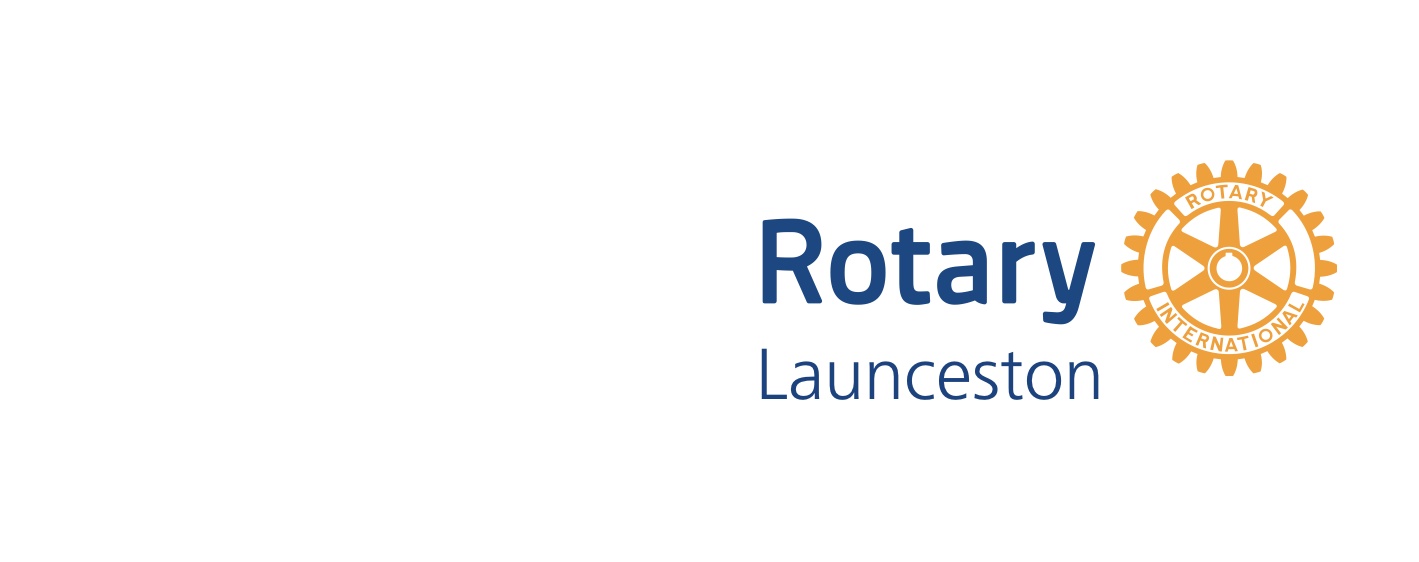 Application for FundingPlease fill out all sections of this form and deliver or post it to Grant Applications, The Rotary Community Shop,  6 Southgate Street, LAUNCESTON, Cornwall, PL15 9DP.1	Date of Application: 2	Name:	Address:	Telephone:					Email:3	Which Launceston area Community Organisation/School/Charity/Project do you represent? 4	What is your position within this organisation? 5	What are the objects of this organisation? 6	Please outline the project for which the grant will be used and describe who will benefit from it.7	Funding:7.1	What is the total funding required for this project and how much are you applying for?  7.2	Please give an estimated breakdown of the costs to which the grant would be applied.7.3	What other funding sources are you pursuing?8	Please note that recipient organisations must have a bank or building society account into which a grant can be deposited. Payments cannot be made to an individual’s personal account.  If a grant is approved, you will be asked to supply the exact Account Name, Sort Code and Account Number.		Page 1 of 29	Please amplify below any of paragraphs 3 to 7 to provide additional information that you think will assist your application.10	Launceston Rotary Club retains the right to refuse grants without giving an explanation. 11	Launceston Rotary Club has a data protection policy in accordance with the current General Data Protection Regulation (GDPR).  Information supplied by you on this form will be securely recorded as part of our grant award process and will not be used for any other purpose without your permission.  12	Launceston Rotary Club will acknowledge and keep in touch with you about your grant application.Occasionally we would like to contact you to tell you about the work we do within the community, fundraising appeals and opportunities to support us.  Please tick the boxes below to tell us all the ways you would prefer to hear from us:	Yes please, I would like to receive communications by email	Yes please, I would like to receive communications by telephone	No thank you, I do not wish to receive further communicationsYou can change your mind at any time by contacting us as follows:  Rotary Club of LauncestonADDITIONAL INFORMATION:		Page 2 of 2	Rev 5 : November 2021